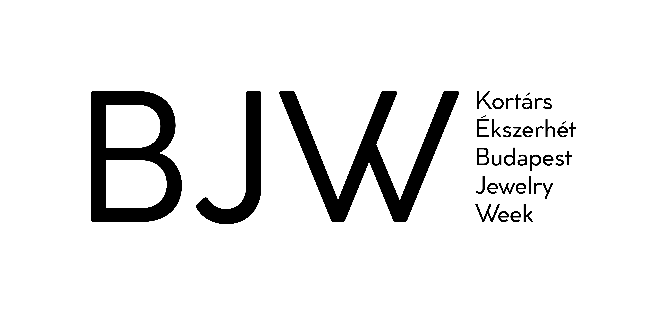 Re:Action pályázati adatlapRe:Action pályázati adatlapNévÁllampolgárságAlkotás címeTípusa (pl. gyűrű)Koncepció (300-600 karakter)Készítés éveHa diákmunka, kérjük, töltse ki a mezőt (iskola és oktató neve).Méretek cm-ben
(magasság x szélesség x mélység)TechnikaAnyagSúly (g)Fotós neveBiztosítási ár (Ft)Művész ár (ha eladó!) Visszaszállítási címTelefonszámE-mailRe:Action application form 2023Re:Action application form 2023NameNationalityTitle of artpieceType (e.g. ring)Concept (300-600 characters)Date of creationIf student work, please fill out the box (school and tutor name)Dimensions in cm
(height x width x depth)TechnicsMaterialsWeight (g)PhotographerInsurance value (EUR)Artist price (if for sale!)Return shipping adressTelephone numberE-mail